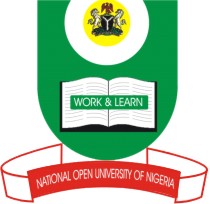 NATIONAL OPEN UNIVERSITY OF NIGERIA14/16 AHMADU BELLO WAY, VICTORIA ISLAND, LAGOSSCHOOL OF SCIENCE AND TECHNOLOGYJUNE/JULY EXAMINATIONCOURSE CODE: ESM304	COURSE TITLE: RESEARCH METHODS AND FIELD TRIP (2 units)TIME ALLOWED:2HRS 30MINSINSTRUCTION: Attempt any five questionsIdentify various questions that are relevant  in environmental research.(25marks)As an environmentalist, set research questions that will answer the waste disposal problem in your environment.(25marks)Write an abstract that will present a clear idea of what the entire research is about.(25marks)Write short notes on the following: (a) Methodology (b) Literature review (c) Results(25marks)Differentiate between pure and applied research.(25marks)Write notes on the following: (a) Exploratory research (b) Explanatory research (c) Correlation research                                                                       (25marks)(a) Identify and formulate a research problem in environmental science (b) Explain the sampling techniques that will be most appropriate for your study.(25marks)